1. étudiants moins de 26 ans, demandeurs d’emploi. Titulaires de la Carte Sortir : une réduction supplémentaire de 10% est appliquée sur le tarif réduit.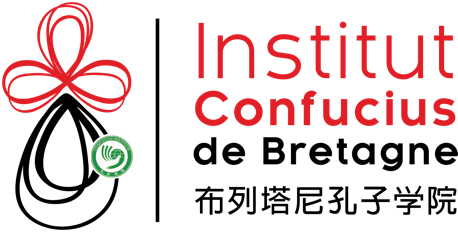 Fiche d’inscription* Champs obligatoiresNom*_________________________________ Prénom* ______________________________Prénom chinois _________________________Date de Naissance* ______________________Téléphone portable*______________________Téléphone fixe__________________________Adresse mail*___________________________________________________________________Adresse mail*___________________________________________________________________Adresse*_______________________________________________________________________Adresse*___________________________________________________________________________________________________________________________________________________________________________________________________________________________________Code postal* ___________________________Ville*__________________________________Comment avez-vous connu l’Institut Confucius de Bretagne ?Comment avez-vous connu l’Institut Confucius de Bretagne ?□ Evénement culturel 	 □ Site internet 	□ Facebook 	 	□ Médias presse□ Evénement culturel 	 □ Site internet 	□ Facebook 	 	□ Médias presse□ Relations 	 □ Etablissement scolaire, précisez :___________________________________□ Relations 	 □ Etablissement scolaire, précisez :___________________________________□ Autres : ______________________________________________________________________□ Autres : ______________________________________________________________________Vous êtes actuellement...Vous êtes actuellement...□ Elève/Etudiant	 □ Actif	  □ en recherche d’emploi	□ Retraité □ Autres : ______________________________________________________________________□ Elève/Etudiant	 □ Actif	  □ en recherche d’emploi	□ Retraité □ Autres : ______________________________________________________________________Si vous êtes élève/étudiant, quel est le nom de votre établissement ? ______________________________________________________________________________Si vous êtes élève/étudiant, quel est le nom de votre établissement ? ______________________________________________________________________________Vos motivations pour apprendre le chinois...Vos motivations pour apprendre le chinois...□ Travail	□ Etudes  □ Voyage	 □ Plaisir □ Raisons familiales	□ Autres : ______________________________________________________________________□ Travail	□ Etudes  □ Voyage	 □ Plaisir □ Raisons familiales	□ Autres : ______________________________________________________________________Où avez-vous appris le chinois ?Où avez-vous appris le chinois ?□ Ecole :  LV1  LV2 	LV3   □ Université	 □ Association	 □ Autodidacte□ Ecole :  LV1  LV2 	LV3   □ Université	 □ Association	 □ Autodidacte□ Autres : ________________________________□ Autres : ________________________________Pendant combien de temps (par exemple : 2 ans, 1h/semaine )Pendant combien de temps (par exemple : 2 ans, 1h/semaine )____________________________________________________________________________________________________________________________________________________________Possédez-vous un diplôme ou une certification en chinois ? Si oui, lequel?Possédez-vous un diplôme ou une certification en chinois ? Si oui, lequel?____________________________________________________________________________________________________________________________________________________________Adhésion à l’associationCours de chinois adulte (60 h)□ 320 € tarif plein   □ 260 € tarif réduit1Tournez la page, SVP →Cours de Taiji / Qigong (60 h)□ 270 € tarif plein    □ 220 € tarif réduit1Cours de chinois adolescent (30h)□ 160 €Cours de chinois enfant□ 160 € (30 h)    □ 260 € (60 h)    □ 2ème -20 % de réduction   □ 3ème -50 % de réductionAdhésion annuelle à l’association (obligatoire pour tout membre majeur) :□ 20 € comprenant l’adhésion à la médiathèqueAdhésion à la médiathèque seule :□ 10€ d’adhésion annuelle (date à date) à la médiathèque de l'Institut Confucius de Bretagne. L’adhésion vous permet d’emprunter les ouvrages de la médiathèque (jusqu’à 6 documents pour 3 semaines).□ Je souhaite recevoir la lettre d’informations mensuelle de l’Institut Confucius de BretagneL’Institut Confucius de Bretagne est une association loi 1901, en tant que membre, vous payez une cotisation et êtes invité à participer aux assemblées de l’association. Souhaitez-vous vous engager de manière bénévole dans l’association ?   □ oui □ nonSi oui, dans quel domaine :□ Animation d’activités 	□ Activités manuelles □ Communication (affichage, dépôt flyers…) □ Autres : _________________________________________________□ En cochant cette case, je confirme avoir lu et accepté les conditions de vente de l’Institut Confucius de Bretagne : Signature :								Date : ______/______/______PARTIE RESERVEE A L’ADMINISTRATION :Total à régler : ___________ 	Mode de règlement :□ Chèque 	Encaissement : _________________		□ Espèces	Encaissement : _________________